ΔΙΕΥΘΥΝΣΗ ΔΙΟΙΚΗΤΙΚΟΥ - ΟΙΚΟΝΟΜΙΚΟΥΤμήμα Συλλογικών και Ατομικών Οργάνων   και Επιτροπών                                                                Σέρρες     25.8.2016Πληροφορίες: Φ. Γκαβέζου                                            Α.Π.:             2756                                                E-mail: gavezou@teiser.gr2756Τηλ.: 23210 – 49210                                                       Fax: 23210 - 46556Α Ν Α Κ Ο Ι Ν Ω Σ ΗΚλήρωσης για τη συγκρότηση εφορευτικής επιτροπής για τις Εκλογές αιρετών εκπροσώπων στο Υπηρεσιακό Συμβούλιο Διοικητικού Προσωπικού του ΤΕΙ Κεντρικής Μακεδονίας για τη χρονική περίοδο 1-1-2017 έως 31-12-2018.Έχοντας υπόψη :Το αριθμ.πρωτ. 2284/01.07.2016 έγγραφο με θέμα «Εκλογές αιρετών εκπροσώπων στο Υπηρεσιακό Συμβούλιο Διοικητικού Προσωπικού του ΤΕΙ Κεντρικής Μακεδονίας».Το άρθρο 26 του Ν.4024/2011( ΦΕΚ 226,τ.Α΄) περί συγκρότησης συλλογικών οργάνων της διοίκησης και ορισμού των μελών τους με κλήρωση, καθώς και την κατ΄εξουσιοδότηση αυτών εκδοθείσα υπ΄αριθμ. Πρωτ. ΔΙΣΚΠΟ/Φ.18/οικ.21508 (ΦΕΚ 2540,τ.Β΄/2011) απόφαση του Υπουργού Διοικητικής Μεταρρύθμισης και Ηλεκτρονικής Διακυβέρνησης.Την αριθμ. πρωτ. 462/16.2.2015 (ΑΔΑ: 6ΒΖ4469143-ΑΨ4) απόφαση ορισμού μελών για τη διενέργεια κληρώσεων, του Προέδρου του Τ.Ε.Ι. Κεντρικής Μακεδονίας, με την οποία συγκροτήθηκε τριμελής επιτροπή με αρμοδιότητα τη διενέργεια της διαδικασίας κληρώσεως, σύμφωνα με τις διατάξεις του άρθρου 26 του Ν.4024/2011 ( ΦΕΚ 226,τ.Α΄).σας γνωστοποιούμε ότι την Πέμπτη 01.09.2016 και ώρα 09:00 π.μ. στο κτίριο της Διοίκησης του Τ.Ε.Ι. Κεντρικής Μακεδονίας, θα διενεργηθεί δημόσια κλήρωση, για  την συγκρότηση της εφορευτικής επιτροπής, για τις Εκλογές αιρετών εκπροσώπων (μόνιμων και με σχέση εργασίας Ι.Δ.Α.Χ.) στο Υπηρεσιακό Συμβούλιο Διοικητικού Προσωπικού του ΤΕΙ Κεντρικής Μακεδονίας για τη χρονική περίοδο 1-1-2017 έως 31-12-2018.                                                                Ο Πρόεδρος του Τ.Ε.Ι. Κεντρικής                                                                                   Πασχαλούδης Δημήτριος                                                                                              ΚαθηγητήςΗ παρούσα ανακοίνωση θα αναρτηθεί:Πίνακα ανακοινώσεων καιΙστοσελίδα του Ιδρύματος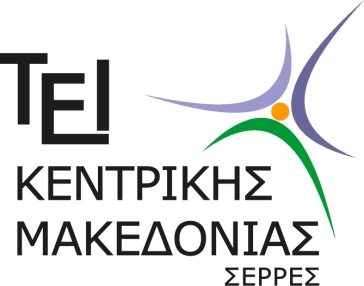 ΕΛΛΗΝΙΚΗ ΔΗΜΟΚΡΑΤΙΑTEΧΝΟΛΟΓΙΚΟ ΕΚΠΑΙΔΕΥΤΙΚΟ ΙΔΡΥΜΑ ΚΕΝΤΡΙΚΗΣ ΜΑΚΕΔΟΝΙΑΣΤΕΡΜΑ ΜΑΓΝΗΣΙΑΣ - 62124 ΣΕΡΡΕΣ